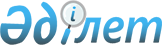 О признании утратившими силу некоторых решений Правительства Республики КазахстанПостановление Правительства Республики Казахстан от 3 августа 2023 года № 641.
      Правительство Республики Казахстан ПОСТАНОВЛЯЕТ:
      1. Признать утратившими силу некоторые решения Правительства Республики Казахстан согласно приложению к настоящему постановлению.
      2. Настоящее постановление вводится в действие по истечении десяти календарных дней после дня его первого официального опубликования. Перечень утративших силу некоторых решений Правительства Республики Казахстан
      1. Постановление Правительства Республики Казахстан от 6 сентября 2019 года № 664 "Об утверждении Правил взаимодействия уполномоченного органа в области регулирования торговой деятельности с государственными органами и субъектами квазигосударственного сектора, пятьдесят и более процентов акций (долей участия в уставном капитале) которых принадлежат государству, по вопросам, связанным с членством Республики Казахстан во Всемирной торговой организации".
      2. Постановление Правительства Республики Казахстан от 9 сентября 2019 года № 670 "Об утверждении Правил проведения расследования в целях подготовки заключения о целесообразности применения компенсирующей меры по отношению к государствам-членам Евразийского экономического союза".
      3. Постановление Правительства Республики Казахстан от 10 сентября 2019 года № 672 "Об утверждении требований к информационной системе маркировки и прослеживаемости товаров".
      4. Постановление Правительства Республики Казахстан от 10 сентября 2019 года № 679 "Об утверждении Правил взаимодействия государственных органов Республики Казахстан в случае проведения расследований, предшествующих применению торговых мер и мер по соображениям безопасности третьей стороной в отношении товаров, происходящих из Республики Казахстан, и внесении изменений и дополнения в постановление Правительства Республики Казахстан от 31 декабря 2015 года № 1196 "Об утверждении Правил отнесения сведений к служебной информации ограниченного распространения и работы с ней".
      5. Подпункт 2) пункта 1 постановления Правительства Республики Казахстан от 25 февраля 2021 года № 96 "О внесении изменений в постановления Правительства Республики Казахстан от 9 сентября 2019 года № 668 "Об утверждении Правил взаимодействия государственных органов Республики Казахстан в случае проведения расследования, предшествующего применению компенсирующей меры государством-членом Евразийского экономического союза в отношении товаров, происходящих из Республики Казахстан" и от 10 сентября 2019 года № 679 "Об утверждении Правил взаимодействия государственных органов Республики Казахстан в случае проведения расследований, предшествующих применению торговых мер третьей стороной в отношении товаров, происходящих из Республики Казахстан, и о внесении изменений и дополнения в постановление Правительства Республики Казахстан от 31 декабря 2015 года № 1196 "Об утверждении Правил отнесения сведений к служебной информации ограниченного распространения и работы с ней".
      6. Постановление Правительства Республики Казахстан от 8 июня 2021 года № 387 "Об утверждении Правил создания и функционирования Информационного центра по техническим барьерам в торговле, санитарным и фитосанитарным мерам".
      7. Постановление Правительства Республики Казахстан от 14 июля 2021 года № 488 "О внесении изменений и дополнения в постановление Правительства Республики Казахстан от 10 сентября 2019 года № 679 "Об утверждении Правил взаимодействия государственных органов Республики Казахстан в случае проведения расследований, предшествующих применению торговых мер третьей стороной в отношении товаров, происходящих из Республики Казахстан, и о внесении изменений и дополнения в постановление Правительства Республики Казахстан от 31 декабря 2015 года № 1196 "Об утверждении Правил отнесения сведений к служебной информации ограниченного распространения и работы с ней".
      8. Постановление Правительства Республики Казахстан от 12 августа 2021 года № 550 "Об утверждении Правил взаимодействия государственных органов Республики Казахстан при введении мер, вводимых исходя из интересов национальной безопасности".
      9. Пункт 21 изменений и дополнений, которые вносятся в некоторые решения Правительства Республики Казахстан и распоряжения Премьер-Министра Республики Казахстан, утвержденных постановлением Правительства Республики Казахстан от 17 марта 2023 года № 236 "О внесении изменений и дополнений в некоторые решения Правительства Республики Казахстан и распоряжения Премьер-Министра Республики Казахстан".
      10. Подпункт 2) пункта 1 постановления Правительства Республики Казахстан от 12 апреля 2023 года № 282 "О внесении изменений в постановления Правительства Республики Казахстан от 10 июля 2019 года № 497 "О мерах по реализации Указов Президента Республики Казахстан от 17 июня 2019 года № 17 и от 1 июля 2019 года № 46 "О мерах по дальнейшему совершенствованию системы государственного управления Республики Казахстан" и от 10 сентября 2019 года № 672 "Об утверждении Правил определения единого оператора маркировки и прослеживаемости товаров и требований к информационной системе маркировки и прослеживаемости товаров".
					© 2012. РГП на ПХВ «Институт законодательства и правовой информации Республики Казахстан» Министерства юстиции Республики Казахстан
				
      Премьер-Министр Республики Казахстан 

А. Смаилов
Приложение
к постановлению Правительства
Республики Казахстан
от 3 августа 2023 года № 641